Please find todays learning tasks below.The table below explains the tasks and you will find the resources underneath. Your child will know which challenge they usually access in each subject and which task will be appropriate for them.  There is a sticker in the front of their Red Home Learning Books if they were able to get one in the last week.  If they did not any exercise book or lined paper will be fine.  Unless otherwise specified, please complete the tasks in either your homework book or on  a word document.Maths - Challenge 1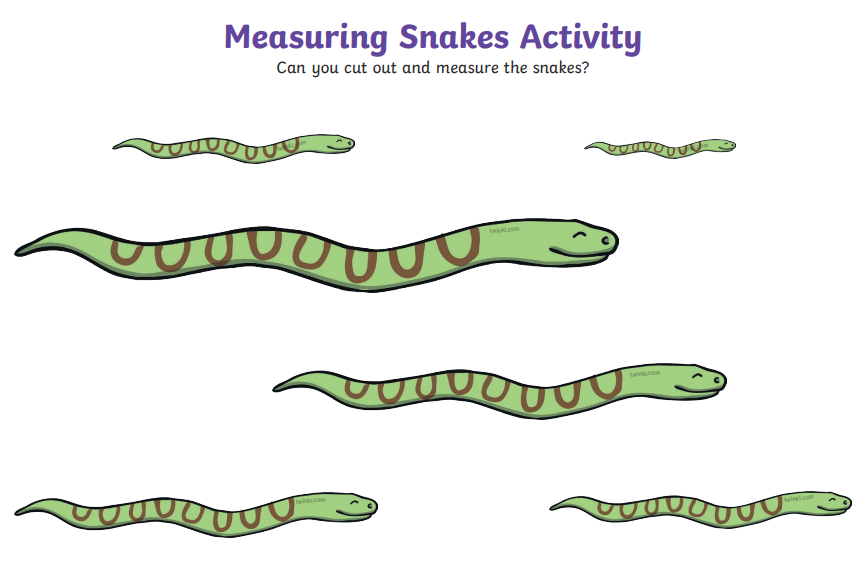 Maths – Challenge 2/3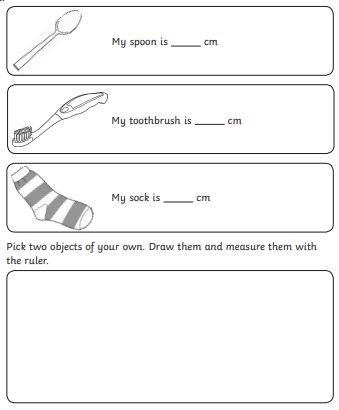 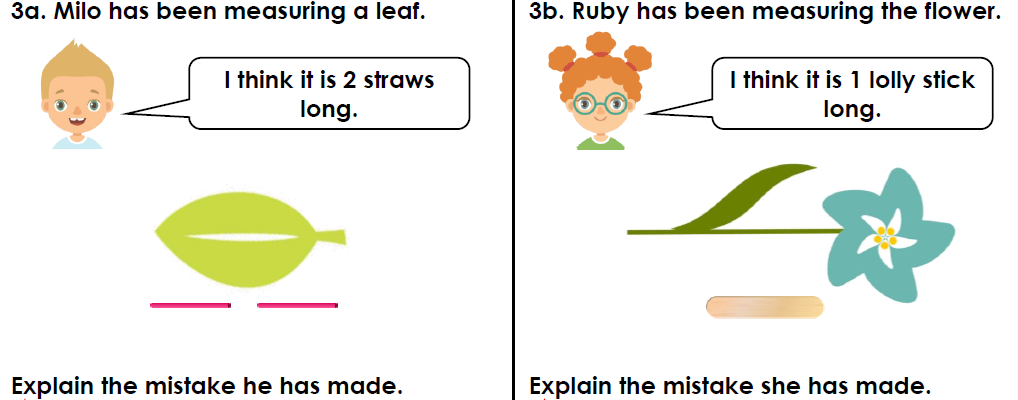 Maths - Challenge 4/5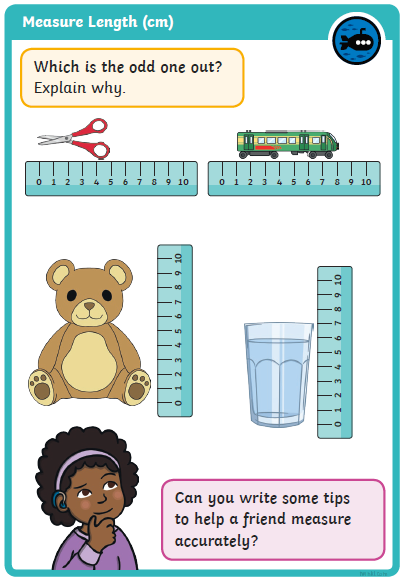 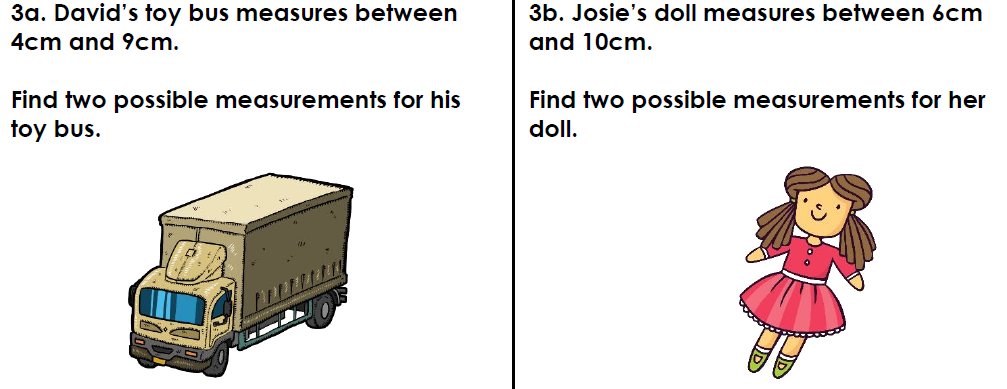 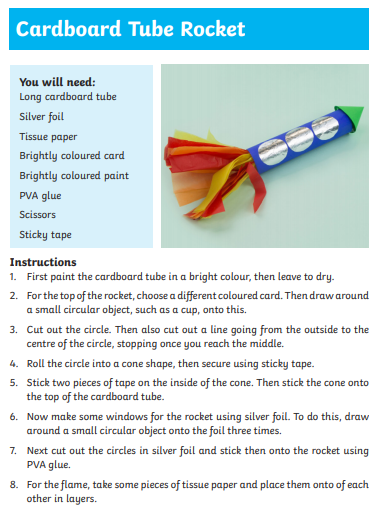 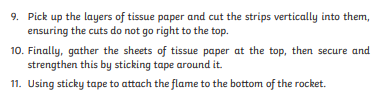 Year group:  1/2               Date: Tuesday 12th MayYear group:  1/2               Date: Tuesday 12th MayYear group:  1/2               Date: Tuesday 12th MayYear group:  1/2               Date: Tuesday 12th MayYear group:  1/2               Date: Tuesday 12th MayYear group:  1/2               Date: Tuesday 12th MayChallenge 1Challenge 2Challenge 3Challenge 4Challenge 5Can you remember the story we read yesterday? You might like to have another look at the Powerpoint.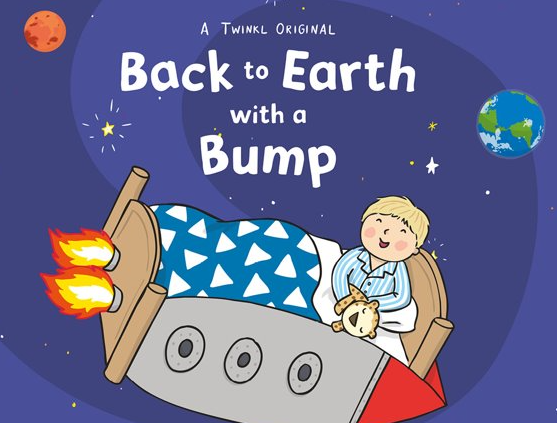 Can you remember the story we read yesterday? You might like to have another look at the Powerpoint.Can you remember the story we read yesterday? You might like to have another look at the Powerpoint.Can you remember the story we read yesterday? You might like to have another look at the Powerpoint.Can you remember the story we read yesterday? You might like to have another look at the Powerpoint.Can you remember the story we read yesterday? You might like to have another look at the Powerpoint.EnglishPlease see separate e-mailToday we are writing a list of things you might like to take in your rocket. Use the sheet below or write it in your home learning book.What will be the first thing on your list? Remember you may be in space for a long time so don’t forget anything important and you can only take 10 things!Try and include 2A in your list.Today we are writing a list of things you might like to take in your rocket. Use the sheet below or write it in your home learning book.What will be the first thing on your list? Remember you may be in space for a long time so don’t forget anything important and you can only take 10 things!Try and include 2A in your list.Today we are writing a list of things you might like to take in your rocket. Use the sheet below or write it in your home learning book.What will be the first thing on your list? Remember you may be in space for a long time so don’t forget anything important and you can only take 10 things!Try and include 2A in your list.Today we are writing a list of things you might like to take in your rocket. Use the sheet below or write it in your home learning book.What will be the first thing on your list? Remember you may be in space for a long time so don’t forget anything important and you can only take 10 things!Try and include 2A in your list.MathsUse a ruler to measure the snakes.  Remember to start at 0cm. Find the objects around your home and measure them using a ruler.  Remember to start at 0cm. Find the objects around your home and measure them using a ruler.  Remember to start at 0cm. Can you find the odd one out?  Why is it different?Can you find the odd one out?  Why is it different?ReadingLog on to Rising stars, reading planet today and choose an e book to read. Log on to Rising stars, reading planet today and choose an e book to read. Log on to Rising stars, reading planet today and choose an e book to read. Log on to Rising stars, reading planet today and choose an e book to read. Log on to Rising stars, reading planet today and choose an e book to read. PhonicsGo to https://phonicsplaycomics.co.uk/comic_ph3_i_can_spot.html and read I can Spot with the sounds sh, ch, th and ng.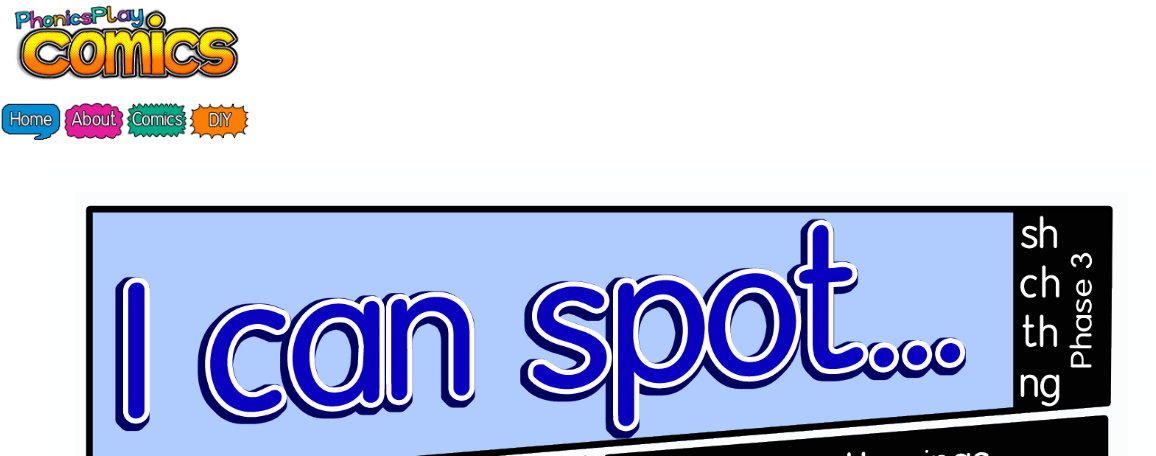 Go to https://phonicsplaycomics.co.uk/comic_ph3_moon_farm_park.html and read Moon Farm Park with the sounds oo, ar, or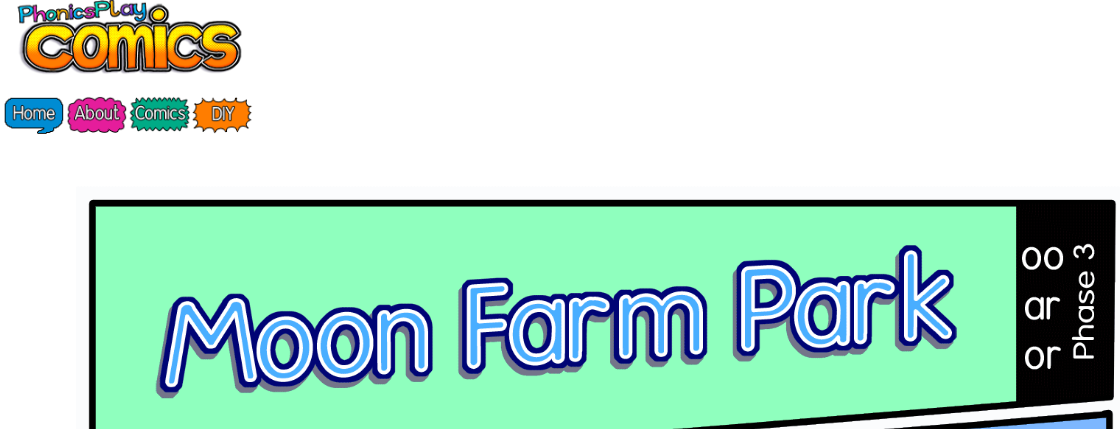 Go to https://phonicsplaycomics.co.uk/comic_ph3_moon_farm_park.html and read Moon Farm Park with the sounds oo, ar, orPlay spelling activity on Topmarks http://www.missmaggie.org/scholastic/fishemup2_eng_launcher.htmlPractise spelling words including ing / ed rules.Play spelling activity on Topmarks http://www.missmaggie.org/scholastic/fishemup2_eng_launcher.htmlPractise spelling words including ing / ed rules.OtherToday we are continuing to think about Space. 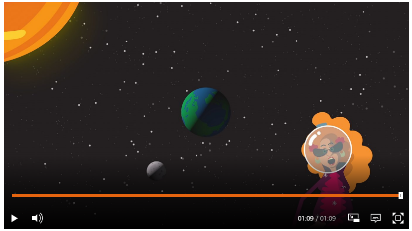 Click the link below and watch the short animation on day and night (sun and moon). https://www.bbc.co.uk/bitesize/topics/zwccwmn/articles/zqbxb82In order to get into space, you would need a space rocket – following on from this morning’s English work make a rocket! (see the suggested task below!)If you don’t have all of the materials on the suggested task – be as creative as you can! Remember to share your pictures with us for Twitter!Today we are continuing to think about Space. Click the link below and watch the short animation on day and night (sun and moon). https://www.bbc.co.uk/bitesize/topics/zwccwmn/articles/zqbxb82In order to get into space, you would need a space rocket – following on from this morning’s English work make a rocket! (see the suggested task below!)If you don’t have all of the materials on the suggested task – be as creative as you can! Remember to share your pictures with us for Twitter!Today we are continuing to think about Space. Click the link below and watch the short animation on day and night (sun and moon). https://www.bbc.co.uk/bitesize/topics/zwccwmn/articles/zqbxb82In order to get into space, you would need a space rocket – following on from this morning’s English work make a rocket! (see the suggested task below!)If you don’t have all of the materials on the suggested task – be as creative as you can! Remember to share your pictures with us for Twitter!Today we are continuing to think about Space. Click the link below and watch the short animation on day and night (sun and moon). https://www.bbc.co.uk/bitesize/topics/zwccwmn/articles/zqbxb82In order to get into space, you would need a space rocket – following on from this morning’s English work make a rocket! (see the suggested task below!)If you don’t have all of the materials on the suggested task – be as creative as you can! Remember to share your pictures with us for Twitter!Today we are continuing to think about Space. Click the link below and watch the short animation on day and night (sun and moon). https://www.bbc.co.uk/bitesize/topics/zwccwmn/articles/zqbxb82In order to get into space, you would need a space rocket – following on from this morning’s English work make a rocket! (see the suggested task below!)If you don’t have all of the materials on the suggested task – be as creative as you can! Remember to share your pictures with us for Twitter!